PEOPLE AND STAFFINGPosition and RolesName Contact Details ​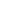 Victorian Section President Graham ThomasMobile: 0431 709 105Vice President AlphaVice President Bravo, Finance Steering CommitteeLee AndrewsMobile: 0458 094 438Vice President Charlie, Finance Steering Committee and ESO Forum RepresentativeRon EvansMobile: 0421 361 941Secretary  Sandra FarlieMobile: 0419 381 988CFO-Treasurer , Finance Steering CommitteeGraham DonMobile: 0423 205 821Committee & DVA Vic Forum Representative AlphaDale BorthwickMobile: 0417 771 465 Committee Bravo Barry DavisMobile: 0411 408 152